 REPORTE DE ACTIVIDADES DE OFICINA:Servicio a la ciudadanía de Lunes a Viernes con un horario de 09:00 am a 4:00 pm.Se elaboraron 200 Oficios a las diferentes dependencias de este H. Ayuntamiento.Se elaboraron 13 Convocatorias para la celebración de  Sesiones de Ayuntamiento.Se llevaron a cabo 13 sesiones de Ayuntamiento.Se elaboraron 13 actas de cabildo.Se expidieron 800 Constancias de Domicilio.Se elaboraron 200 Constancias de Identidad.Se elaboraron 150 Certificaciones de copias.Se expidieron 50 certificaciones de firmas.Se atendieron 60 audiencias con personas que requerían algún servicio de este departamento.REPORTE DE ACTIVIDADES OPERATIVAS:Se llevaron a cabo 40 visitas a las diferentes Localidades de este Municipio.Visité cada mes las siguientes delegaciones de este Municipio:Delegación Las Juntas y Los Veranos.Delegación Chacala.Delegación El Refugio Suchitlán.Delegación Mayto.Delegación Yelapa. Asistí a varias  reuniones de trabajo, audiencias y Firmas de Convenios Relacionados con el Municipio, con diferentes dependencias de Gobierno en las Ciudades de Puerto Vallarta, Guadalajara, Mascota y Tomatlan, Jalisco.EVIDENCIA: 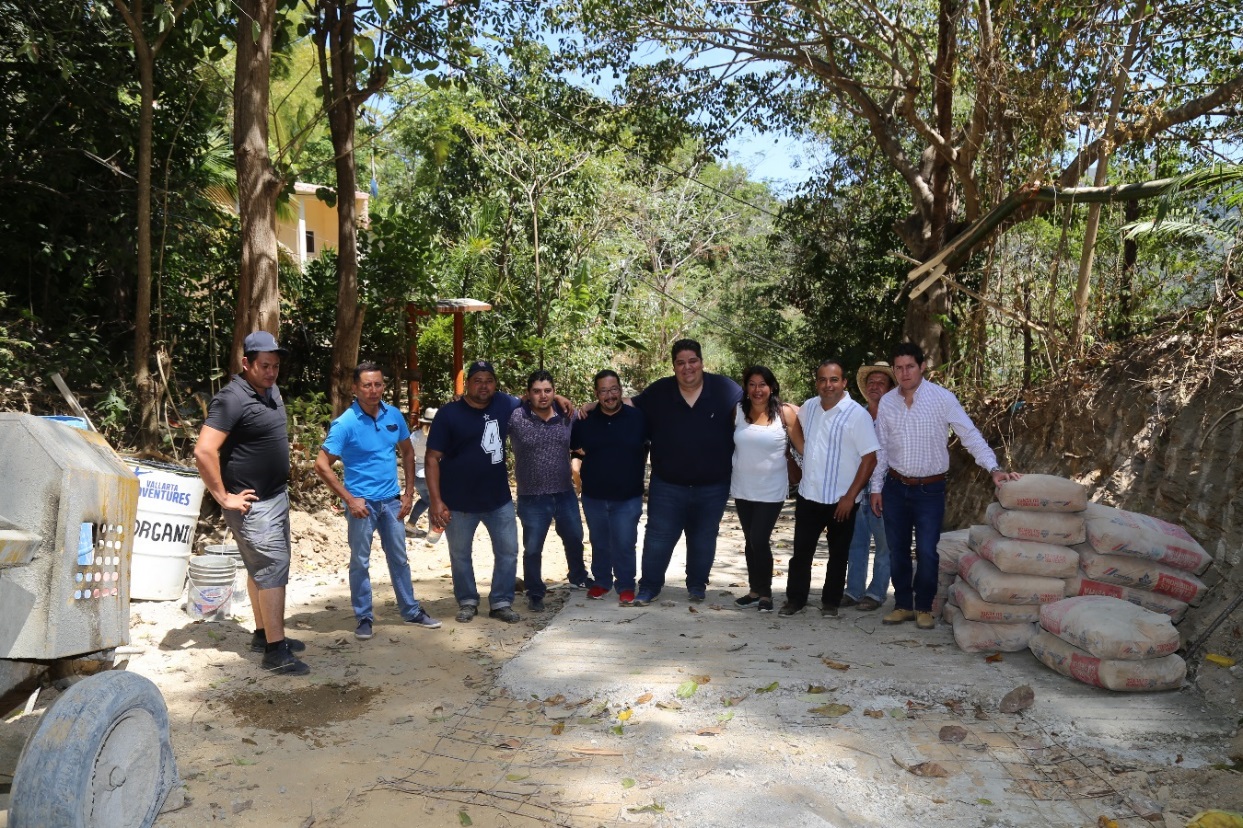 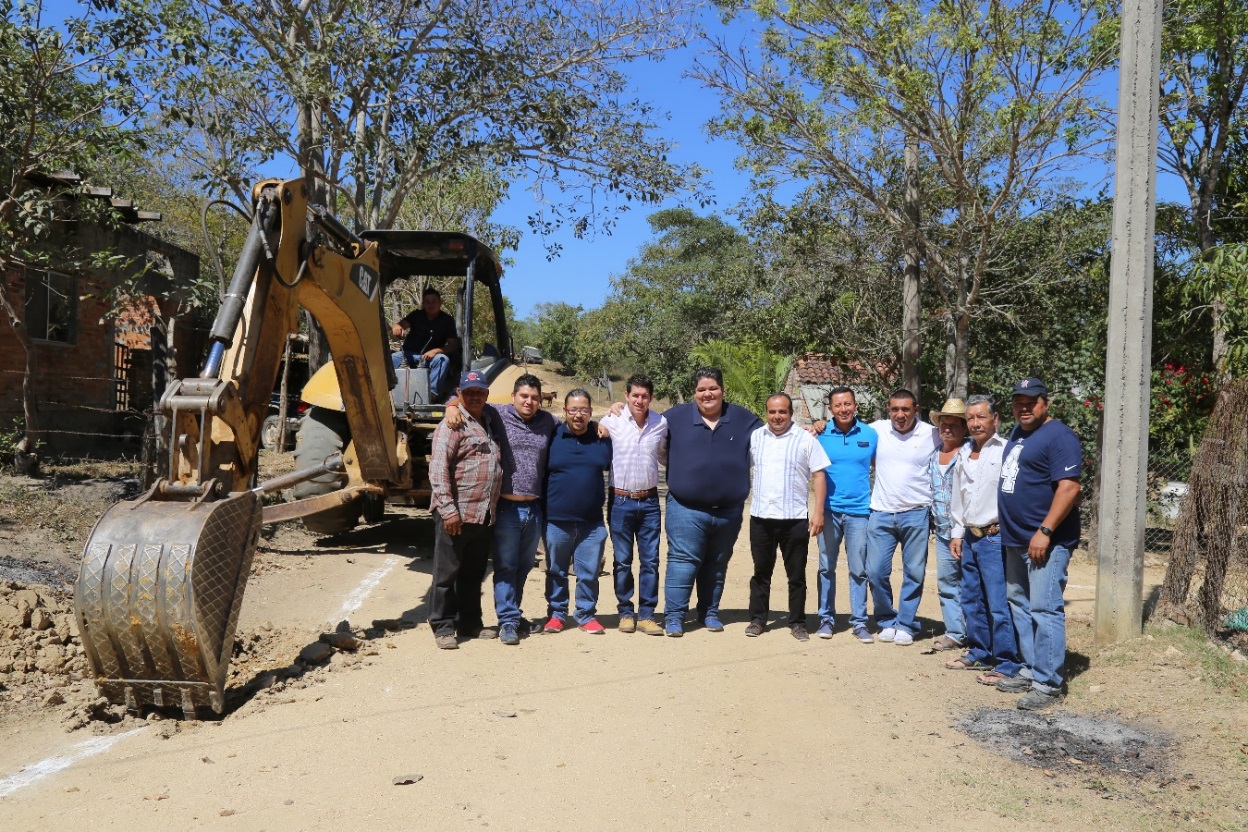 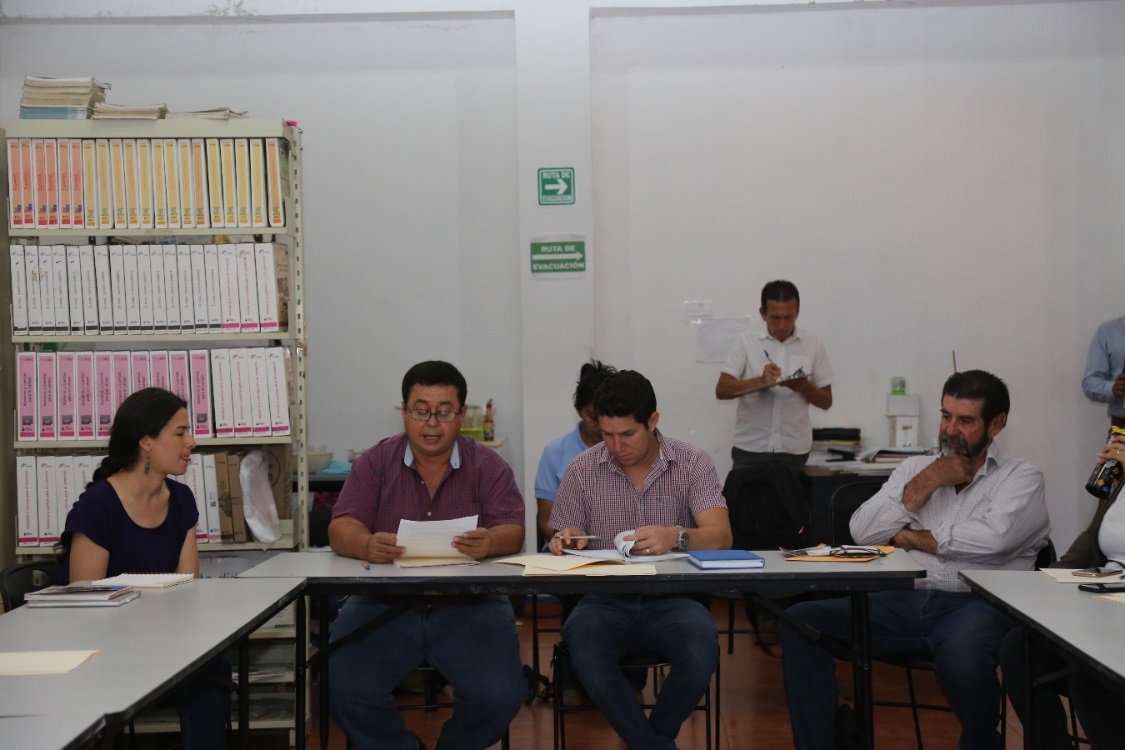 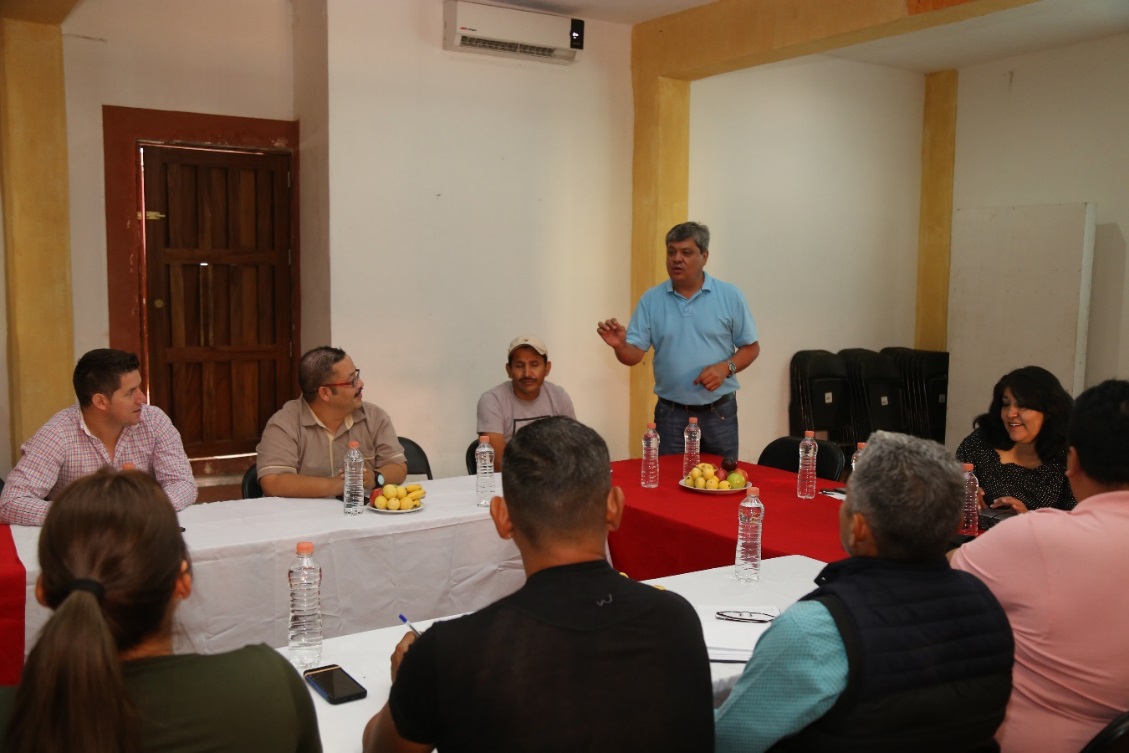 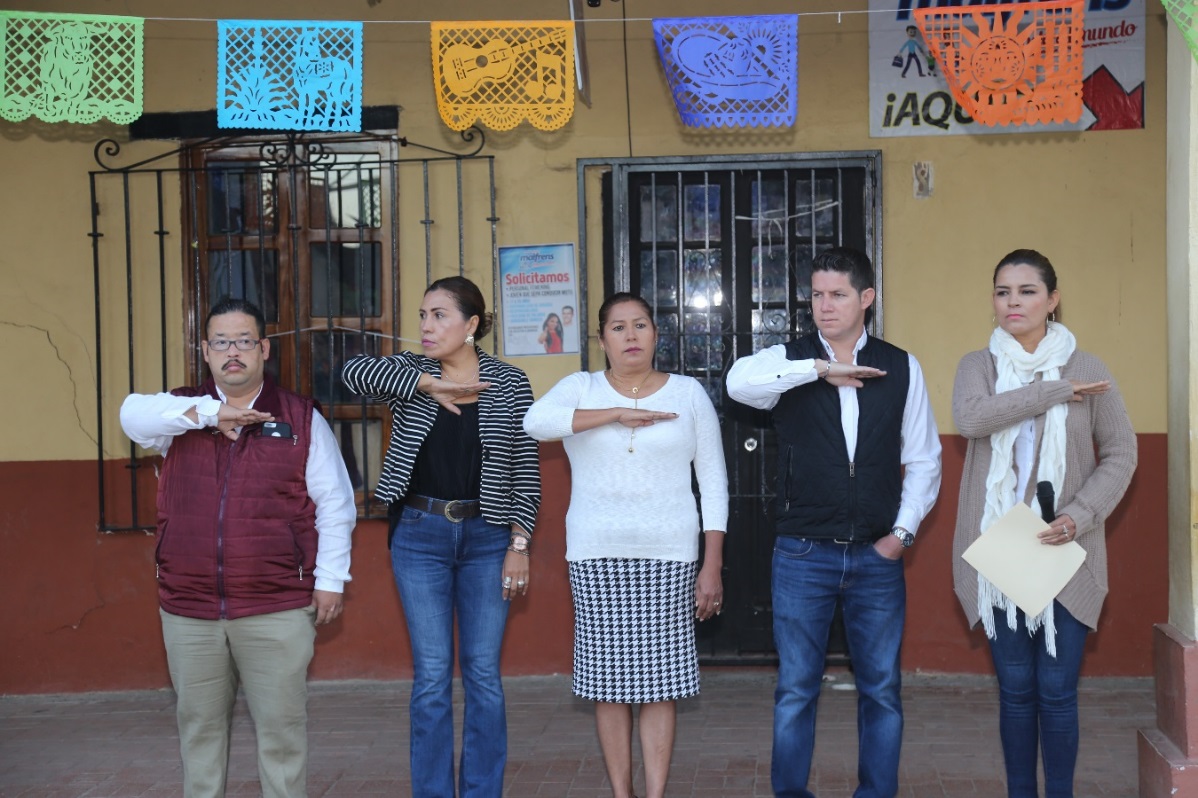 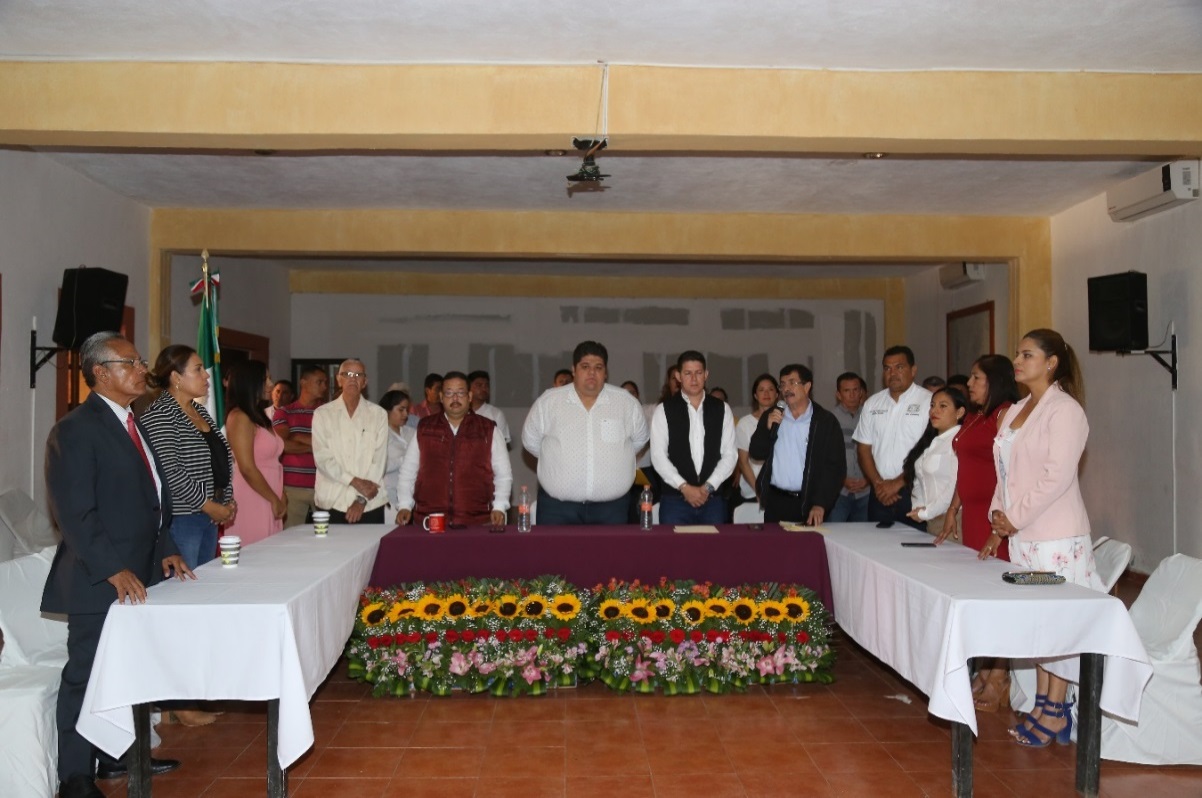 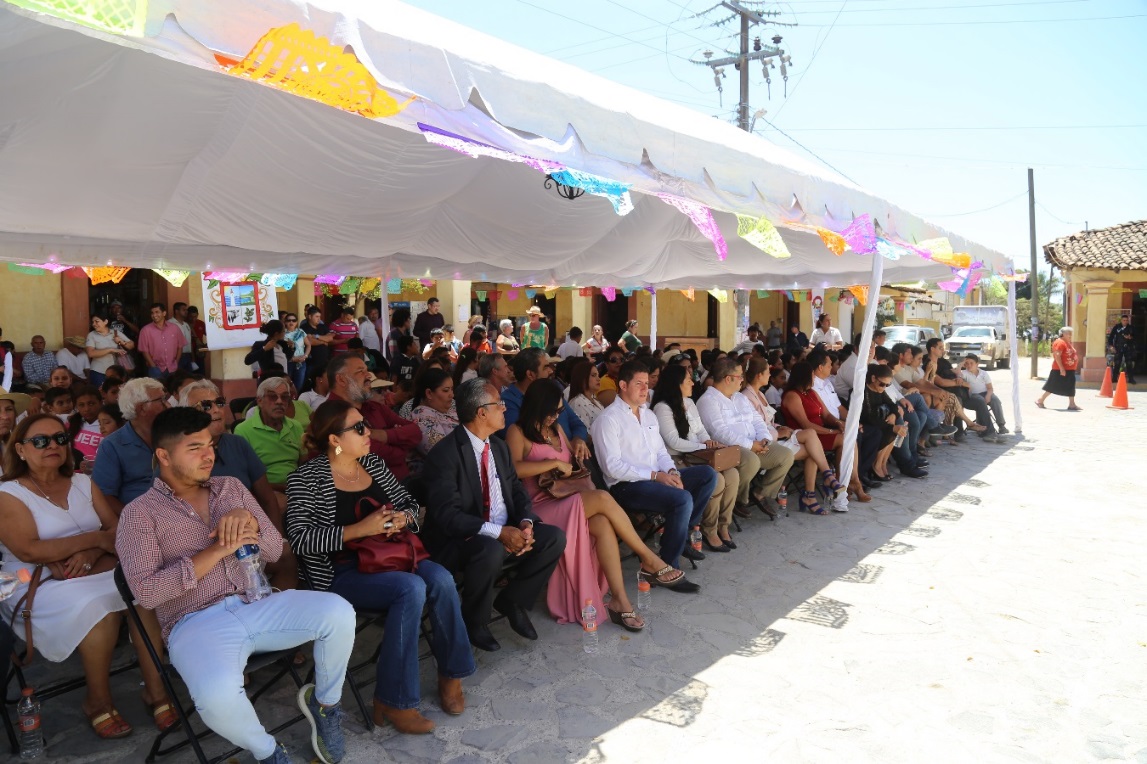 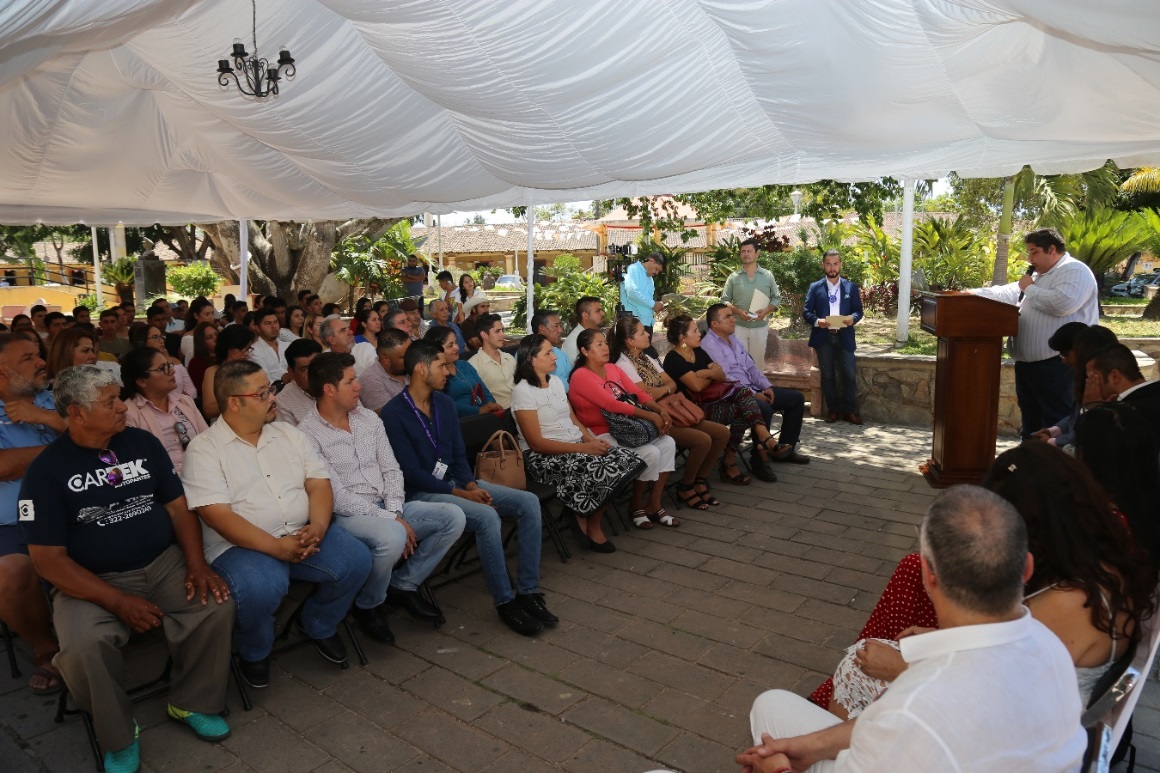 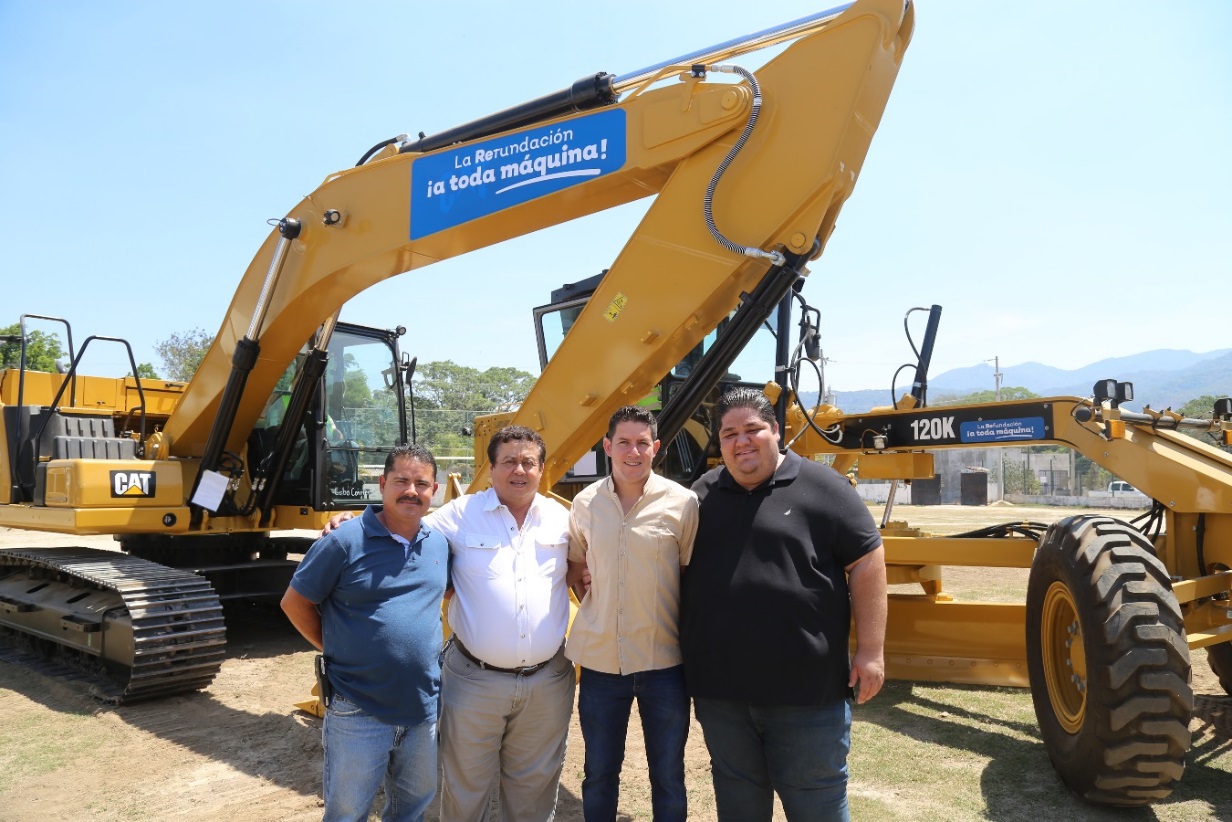 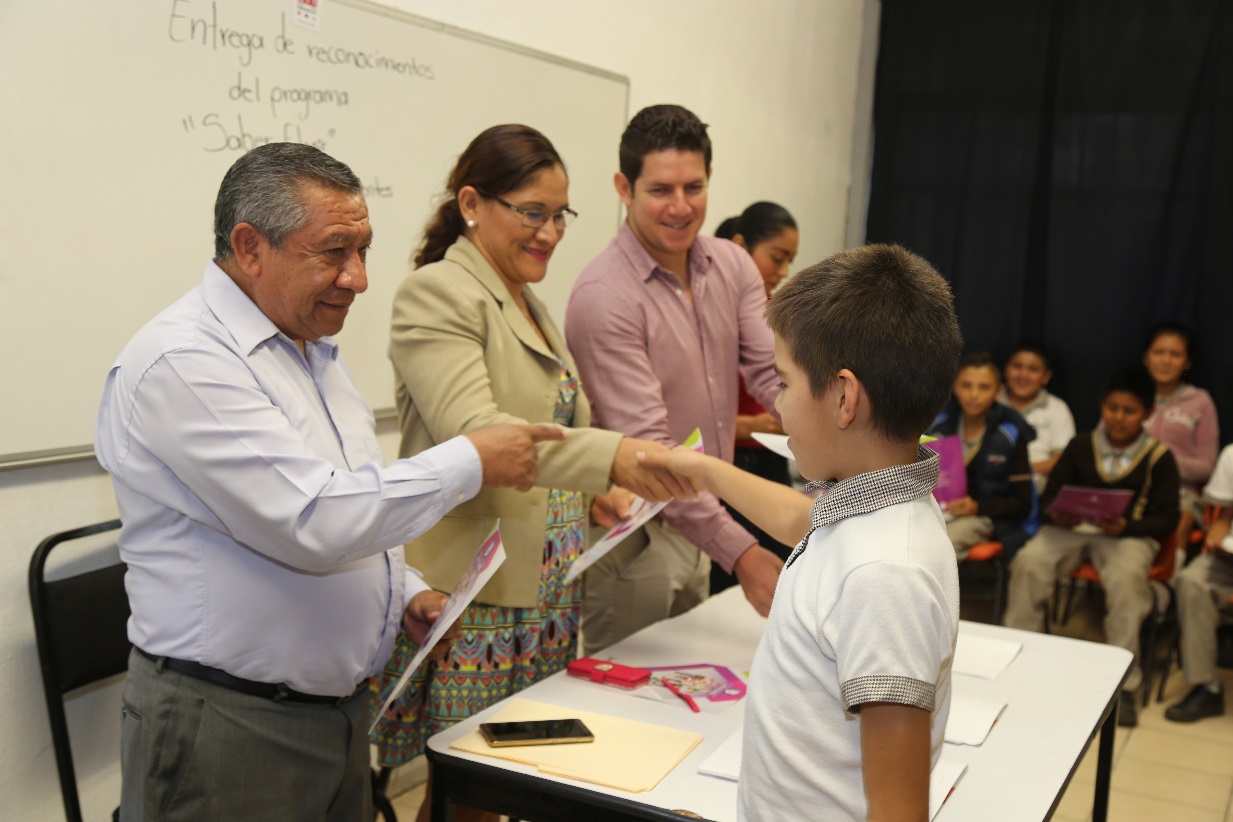 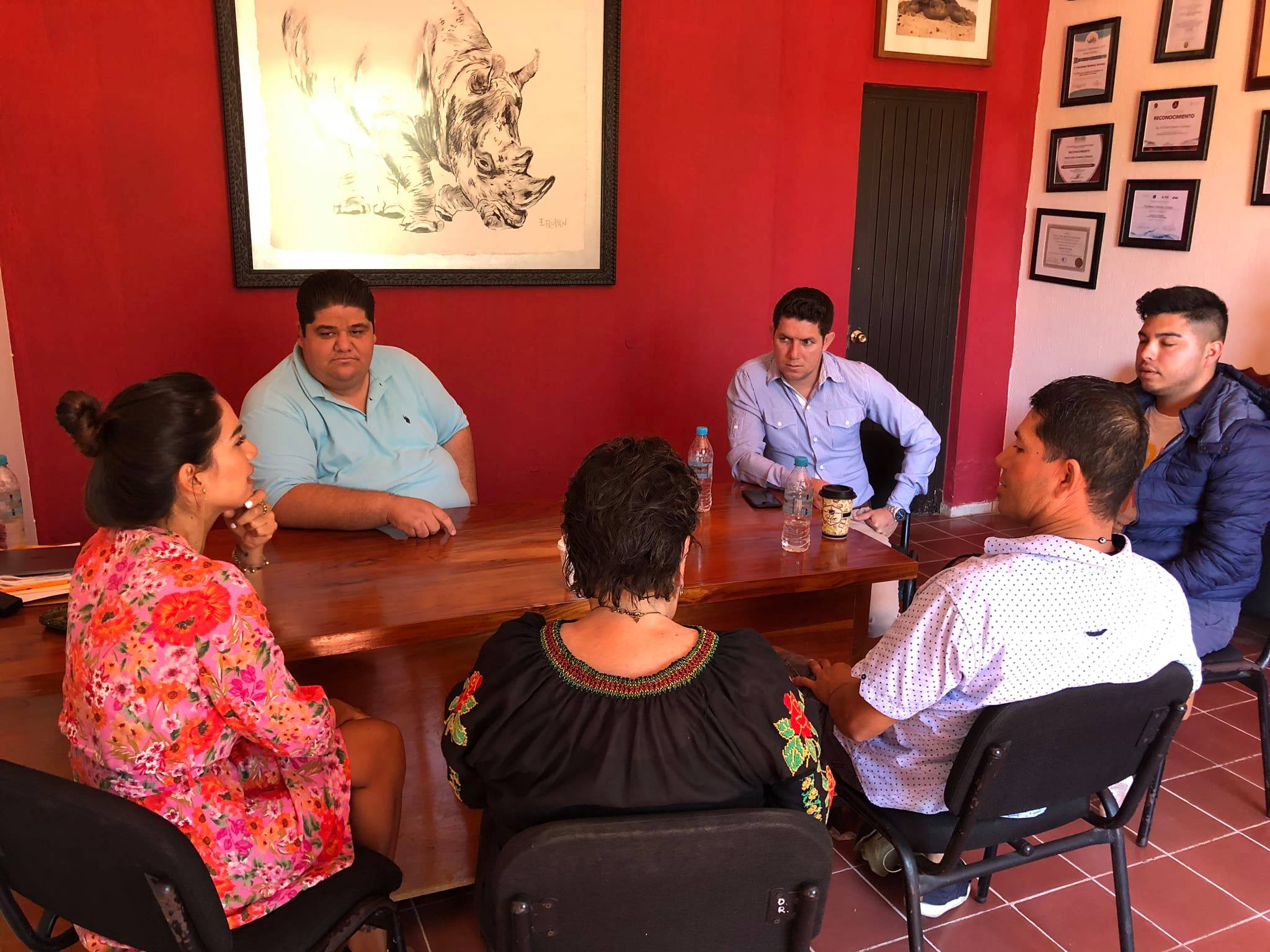 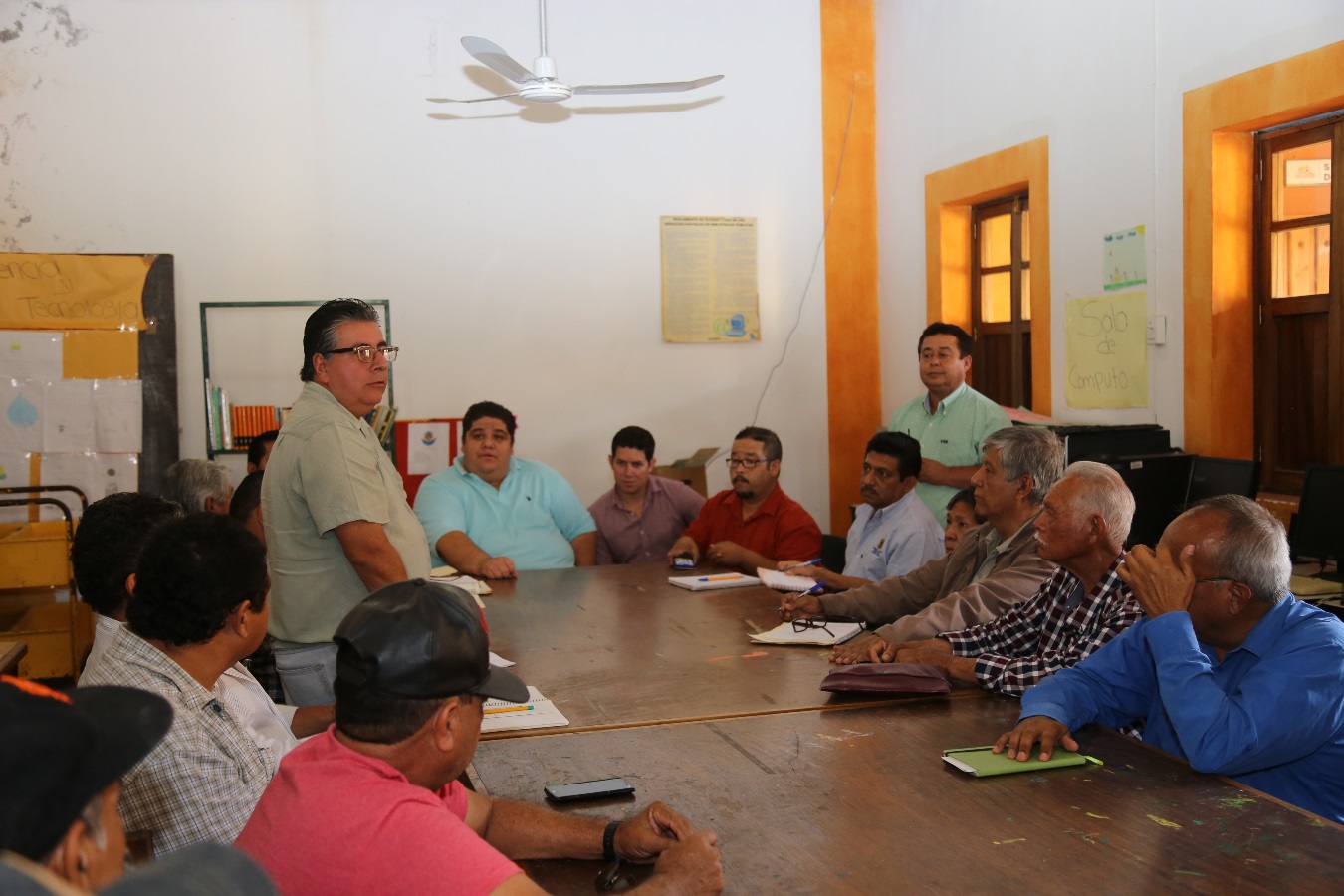 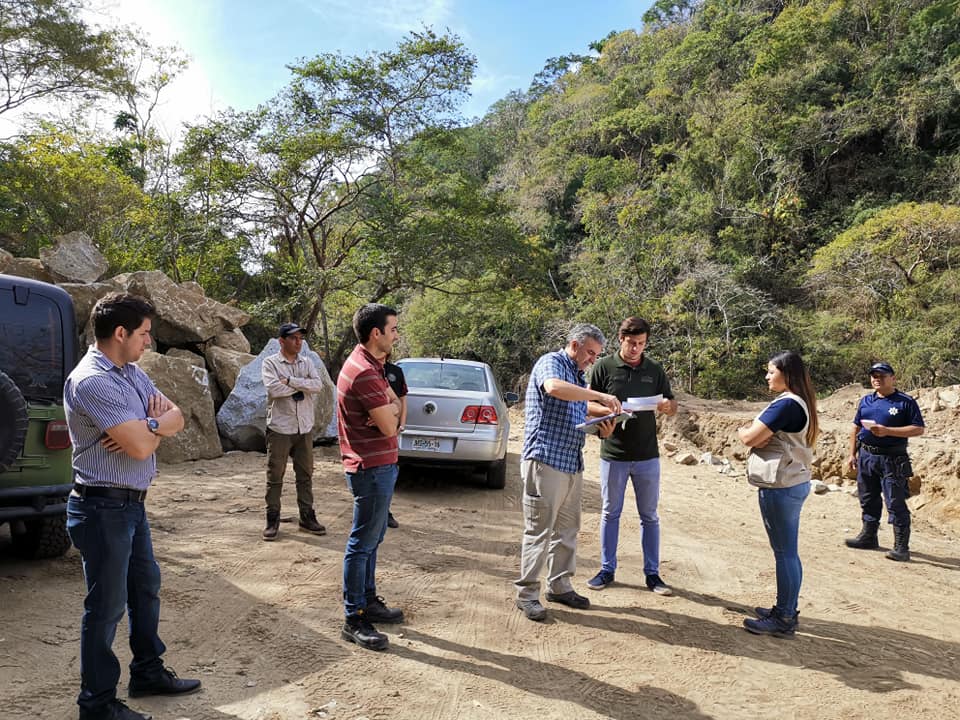 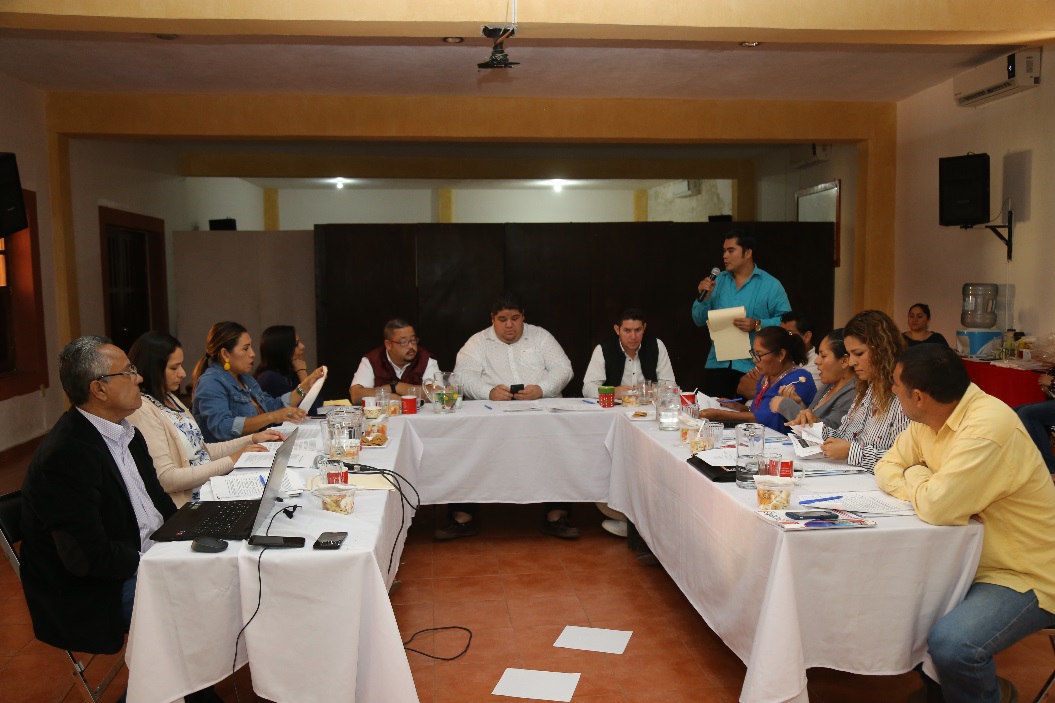 ATENTAMENTEEl Tuito, Municipio de Cabo Corrientes, Jalisco, A Julio del 2019. LIC. EDGAR RAMON IBARRA CONTRERASSECRETARIO  GENERAL 2018-2021